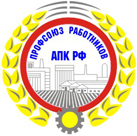 Общероссийская общественная организацияПРОФЕССИОНАЛЬНЫЙ СОЮЗ РАБОТНИКОВ АГРОПРОМЫШЛЕННОГО КОМПЛЕКСА  РОССИЙСКОЙ ФЕДЕРАЦИИКРАСНОДАРСКАЯ КРАЕВАЯ ОРГАНИЗАЦИЯ П Р Е З И Д И У МП О С Т А Н О В Л Е Н И Е29 апреля 2021 года                          г. Краснодар                                        № 6О смотре-конкурсе информационной работы в 2021 годуВ соответствии с постановлением Президиума Профсоюза № 3-4 от 17.03.2021г., «О ежегодных смотрах-конкурсах Профсоюза»,Президиум Краснодарской краевой организацииПрофсоюза работников АПК РФ ПОСТАНОВЛЯЕТ:Провести с 1 мая по 30 сентября 2021 года смотр-конкурс информационной работы районных, городских и первичных профсоюзных организаций.Утвердить Положение о смотре-конкурсе информационной работы в 2021 году (приложение № 1).Районным, городским организациям Профсоюза обеспечить и принять участие в  смотре-конкурсе.  Председатель                                                                         М.В. МоспаненкоПриложение № 1 к постановлению Президиума от 29 апреля 2021 года № 6ПОЛОЖЕНИЕ о смотре-конкурсе информационной работы  1. Цели и задачи1.1. Смотр-конкурс информационной работы проводится в целях повышения уровня информационной и организационной работы профсоюзных организаций, формирования положительного имиджа Профсоюза, повышения мотивации профсоюзного членства. 1.2. Основными задачами смотра-конкурса являются: - совершенствование системы информирования членов Профсоюза; - содействие обмену информацией между профсоюзными организациями всех уровней;- расширение возможностей профсоюзных органов по организации информационной и организационной работы; - расширение представительства Профсоюза и его структурных организаций в сети Интернет;- обобщение и распространение лучшего опыта работы профсоюзных организаций. 2. Порядок проведения и условия2.1. Участниками смотра-конкурса являются первичные, районные и городские организации Профсоюза. 2.2. Смотр-конкурс проводится с 1 апреля по 30 сентября. 2.3. Номинации смотра-конкурса: - «Наглядная агитация» - буклеты, листовки, плакаты, баннеры, другая агитационная продукция, в том числе в электронном виде; - «Профсоюзный видеоролик» - агитационные видеоролики, разъясняющие цели и задачи профсоюзного движения, освещающие деятельность Профсоюза (не более 5 минут);- «Лучший агитационный материал» - статьи, освещающие деятельность профсоюзных организаций по защите прав и интересов работников агропромышленного комплекса и направленные на повышение мотивации профсоюзного членства;- «Лучшая фоторабота «Вступай в Профсоюз!» - фотографии агитационно-мотивационного характера. 2.4. Критерии оценки: соответствие тематике, актуальность, наглядность, убедительность, оригинальность, объективность информации, доступность и польза для членов Профсоюза.2.5. Проекты должны быть созданы не ранее 2020 года и отражать деятельность Профсоюза и его структурных организаций. 3. Порядок выдвижения3.1. Выдвижение материалов для участия в смотре-конкурсе осуществляется в соответствии с решениями выборных коллегиальных органов районных, городских и первичных профсоюзных организаций. 3.2. Организации Профсоюза могут представить в каждую из номинаций не более одного проекта. 3.3. На смотр-конкурс представляются материалы: - заявка на участие в смотре-конкурсе информационной работы  (прилагается); - печатные или электронные (на электронном носителе или в виде ссылки на архив в облачном сервисе) версии материалов;3.4. Материалы для участия в смотре-конкурсе, поступившие позднее 01 августа, не рассматриваются. 3.5. В целях уточнения представленных материалов специалисты аппарата краевой организации вправе запросить дополнительную информацию. 3.6. Представленные на соискание материалы не возвращаются и не рецензируются и в дальнейшем могут быть использованы в качестве демонстрационных материалов либо опубликованы со ссылкой на профсоюзную организацию. 3.7. Материалы направляются в Краснодарскую краевую организацию Профсоюза работников АПК РФ по адресу: 350020, г. Краснодар, ул. Красная, д. 143, и/или по электронной почте: ktoapk@mail.ru. 4. Подведение итогов и награждение4.1. Итоги по каждой номинации смотра-конкурса подводятся в случае, если материалы на участие в ней подали не менее трех организаций Профсоюза. 4.2. Представленные материалы по номинациям «Наглядная агитация», «Профсоюзный видеоролик»,  «Лучший агитационный материал» и «Лучшая фоторабота «Вступай в Профсоюз!», рассматриваются на заседании Президиума. Итоги по каждой номинации смотра-конкурса оформляются решением Президиума.4.3. Победители смотра-конкурса в каждой из номинаций награждаются Дипломами краевой организации и денежными премиями в размере: I место - 3 тысячи рублей; II место - 2 тысячи рублей; III место - 1 тысяча рублей. 4.4. Участники смотра-конкурса награждаются Благодарностью Президиума.4.5.  Материалы победителей смотра-конкурса в каждой из номинаций направляются для участия в федеральном этапе смотра-конкурса.ЗАЯВКАна участие в смотре-конкурсе информационной работыНаименование профсоюзной организации _______________________________________________________________Номинация _____________________________________________________Фамилия, имя, отчество, профсоюзная должность, контакты (электронная почта и телефон) автора или группы авторов _________________________________________________________________________________________________________________________________Краткая информация о материале (год создания проекта, порядок распространения и целевая аудитория, охват, пояснительная записка) _______________________________________________________________Председатель профсоюзной организации                                     ________________ Ф.И.О.                                                                                                                  (подпись)